РОССИЙСКАЯ ФЕДЕРАЦИЯКАЛУЖСКАЯ ОБЛАСТЬАДМИНИСТРАЦИЯ(исполнительно-распорядительный орган)ГОРОДСКОГО ПОСЕЛЕНИЯ «ГОРОД КОЗЕЛЬСК»ПОСТАНОВЛЕНИЕ20.02.2021 года                                                                                № 50В соответствии со статьей 179 Бюджетного кодекса Российской Федерации от 31.07.1998 № 145-ФЗ, Федеральным законом от 06.10.2003 года № 131-ФЗ «Об общих принципах организации местного самоуправления в Российской Федерации», постановлением администрации городского поселения «Город Козельск» от 10.10.2018 г. № 441 «Об утверждении Порядка принятия решения о разработке муниципальных программ муниципального образования городского поселения «Город Козельск», их формирования и реализации и порядка проведения оценки эффективности реализации муниципальных программ муниципального образования городского поселения «Город Козельск», руководствуясь Уставом муниципального образования городского поселения «Город Козельск» Калужской области, администрация (исполнительно-распорядительный орган) городского поселения «Город Козельск» ПОСТАНОВЛЯЕТ:         1. Утвердить муниципальную программу «Развитие градостроительной  деятельности в городском поселении «Город Козельск» (Приложение 1).   2. Контроль за исполнением настоящего постановления возложить на Шулекина Василия Юрьевича, главного специалиста по вопросам благоустройства - и.о. заместителя главы администрации – начальника отдела по комплексному развитию городского поселения и муниципальному хозяйству городского поселения «Город Козельск».	3. Настоящее постановление вступает в силу с момента подписания и подлежит  размещению в информационно-телекоммуникационной сети «Интернет» на официальном сайте администрации городского поселения «Город Козельск»: http://kozelskgp-adm.ru.Глава  администрации                                                                   Н.С. КозловаПриложение  1к постановлению администрациигородского поселения «Город Козельск»от 20.02.2021 .№ 50ПАСПОРТмуниципальной программымуниципального образования городское поселение «Город Козельск»  «РАЗВИТИЕ ГРАДОСТРОИТЕЛЬНОЙ ДЕЯТЕЛЬНОСТИ В ГОРОДСКОМ ПОСЕЛЕНИИ «ГОРОД КОЗЕЛЬСК» РАЗДЕЛ 1. Общая характеристика сферы реализации муниципальной программы1.1.Основные проблемы в сфере реализации муниципальной программы Нормами Градостроительного кодекса Российской Федерации и Федерального закона от 06.10.2003 N 131-ФЗ "Об общих принципах организации местного самоуправления в Российской Федерации" предусмотрено обеспечение устойчивого развития территорий, которое базируется на первостепенном приоритете потребностей населения, гармоничном развитии производства, социальной сферы и окружающей природной среды.Социально-экономическое развитие городского поселения «Город Козельск» взаимосвязано с организацией его территорий. Это возможно обеспечить через территориальное планирование и градостроительное зонирование, служащие для определения мест размещения жилищной, коммунальной, социальной, инженерно-транспортной, промышленной, рекреационной и других инфраструктур, с учетом всех имеющихся возможностей и ограничений.Градостроительной документацией определяются не только условия благоприятного проживания населения, но и вопросы нарушения частных интересов, границ, изменений функций, размещения отдельных сооружений на землях общего пользования и тому подобные вопросы.  Реализация Генерального плана городского поселения «Город Козельск»  направлена на достижение результатов устойчивого развития при осуществлении градостроительной и иной хозяйственной деятельности, прежде всего на обеспечение строительства, развития объектов, за которые органы государственной власти и местного самоуправления несут ответственность в соответствии с федеральным законодательством.Развитие современных отношений в сфере градостроительной деятельности существенно влияет на качественные характеристики городской градостроительной ситуации и, как следствие, неизбежно формирует потребность в постоянном изменении (корректировке) основополагающего документа территориального планирования городского поселения, определяющего его стратегическое развитие.На сегодняшний день возникла необходимость внесения изменений в Генеральный план городского поселения «Город Козельск». Практика показывает, что применение документов территориального планирования в условиях постоянно меняющейся градостроительной ситуации требует мониторинга этих документов и их периодической корректировки (внесения в них изменений). Внесение изменений в документы территориального планирования, как правило, влечет за собой и внесение изменений в Правила землепользования и застройки (в том числе уточнение границ зон по картографической основе масштаба 1:2000, корректировка текстовой части в части градостроительных регламентов и пр.).Ежегодно вносятся изменения в Правила землепользования и застройки городского поселения. На основании обращений граждан формируются заключения для дальнейшего внесения изменений в Правила землепользования и застройки города (далее - ПЗЗ).На основании ПЗЗ подготавливаются и выдаются градостроительные планы для застройки земельных участков, задания на разработку документации по планировке территории, заключения по проектам планировок.На основе проектов планировки и межевания территорий осуществляется формирование земельных участков, находящихся в государственной или муниципальной собственности, для предоставления в собственность или аренду в целях жилищного строительства.Развитие застроенных территорий, включая историческую часть города, необходимо рассматривать в соответствии со статьей 46.1 Градостроительного кодекса Российской Федерации, которая предусматривает возможность применения механизма развития застроенных территорий муниципального образования для привлечения инвесторов, готовых вкладывать средства в преобразование таких территорий в соответствии с градостроительными регламентами, определенными Правилами землепользования и застройки.1.2. Прогноз развития сферы реализации муниципальной программыРазработка проектов планировки и другой градостроительной документации экономически целесообразна и технически обоснована на топографических планах масштаба 1:2000. В условиях постоянно меняющейся градостроительной ситуации в целях удовлетворения потребности органов власти, специализированных организаций, инвесторов и иных субъектов деловой активности в актуальной картографической основе необходимо проводить системный топографический мониторинг (внесение изменений в топографические планы масштаба 1:2000 на территорию).Усовершенствование аналитического аппарата с элементами статистики и прогнозирования развития городского поселения позволит осуществлять мониторинг реализации генерального плана, комплексно решать задачи по стратегическому планированию и управлению территорий на уровнях главного архитектора.Для более качественного сбора, хранения, обработки и предоставления сведений из информационной системы обеспечения градостроительной деятельности необходимо усовершенствовать хранилище данных и технологию обработки информации. Наличие в  ЕГРН актуальных сведений о границах населенных пунктов и территориальных зон позволяет обеспечить соблюдение требований законодательства при проведении кадастрового учета, что повышает защищенность имущественных прав субъектов, юридических лиц и граждан. Кроме того, актуальная информация о границах позволяет эффективно управлять территориями и земельными ресурсами городского повеления, а также увеличивает его инвестиционную привлекательность.Решение вышеперечисленных проблем комплексным программно-целевым методом позволит придать планомерный характер процессу реконструкции городского поселения, повысить градостроительную дисциплину и ответственность инвестора-застройщика в обеспечении комплексной реконструкции кварталов с преобладанием ветхой и аварийной застройки, достичь планомерного, устойчивого и комплексного развития городского поселения в рамках реализации Генерального плана для создания благоприятной среды жизнедеятельности его населения, прозрачности процедур землепользования и застройки, создания благоприятных условий для инвестиций в строительство, увеличения объемов строительства, в том числе строительства жилья, социальных объектов и объектов инженерной инфраструктуры.РАЗДЕЛ 2.  Цели, задачи и индикаторы достижения целей и решения задач, основные ожидаемые конечные результаты муниципальной программы, сроки и этапы реализации муниципальной программы 2.1.Цели, задачи и индикаторы достижения целей и решения задач муниципальной программы 1.  Обеспечение территории городского поселения «Город Козельск» актуальной градостроительной документацией.2. Совершенствование архитектурного облика муниципального образования и формирование целостной среды.Для достижения поставленных целей предусматривается решение следующих задач Программы:1.Актуализация документов территориального планирования и градостроительного зонирования.2.Обеспечение нормативно-правового регулирования градостроительной деятельности.СВЕДЕНИЯОБ ИНДИКАТОРАХ МУНИЦИПАЛЬНОЙ ПРОГРАММЫИ ИХ ЗНАЧЕНИЯХ*фактическое значение индикатора определяется   по данным ЕГРН, по данным статистического учета за отчетный год по формуле: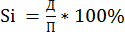            где   Д –достигнутые  значения показателей                    П –плановые показатели2.2.Конечные результаты реализации муниципальной программы. В рамках реализации приоритетных задач муниципальной программы планируется:1. Внесение изменений в Генеральный план  городского поселения «Город Козельск». 2. Внесение изменений в Правила землепользования и застройки городского поселения.На основании обращений граждан ежегодно вносятся изменения и формируются заключения для дальнейшего внесения изменений в Правила землепользования и застройки поселений.Внесение изменений в функциональное зонирование Генерального плана влечет за собой необходимость внесения изменений в территориальное зонирование Правил землепользования и застройки поселения. В связи с этим запланирована разработка предложений по внесению изменений в градостроительное зонирование Правил землепользования и застройки поселения (карты градостроительного зонирования и градостроительные регламенты) и порядок их применения.3. Разработка документации по планировке территории, в том числе выполнение корректировки документации по планировке территории.4. Выдача градостроительных планов для застройки земельных участков, заданий на разработку документации по планировке территории, заключения по проектам планировок.В городском поселении «Город Козельск» с целью проведения единой жилищной политики реализуется комплекс мер, направленных на развитие жилищного строительства, в том числе подготовка новых территорий под жилищное строительство и реализация проектов комплексной застройки в городе.5. Определение мест размещения объектов, строительство которых полностью или частично будет осуществляться за счет средств бюджета (федерального, регионального или муниципального).2.3. Сроки реализации муниципальной программы      Муниципальная программа в среднесрочной перспективе реализуется в 2021-2023 годах. В долгосрочной перспективе до 2026 года реализация программы продолжится.РАЗДЕЛ 3. Объем финансовых ресурсов, необходимых для реализации муниципальной программы           Программа финансируется за счет средств  областного бюджета  и бюджета городского поселения «Город Козельск».  тыс. рублейОбъемы финансирования Программы носят прогнозный характер и подлежат корректировке с учетом бюджетных возможностей.Программа финансируется в пределах бюджетных ассигнований, предусмотренных на ее реализацию решением о бюджете городского поселения «Город Козельск» на текущий и очередной финансовые годы.Финансирование Программы из внебюджетных источников не предусмотрено.Об утверждении муниципальной программы «Развитие градостроительной  деятельности в городском поселении «Город Козельск»1Ответственный исполнитель муниципальной программыОтдел по комплексному развитию городского поселения и муниципальному хозяйству администрации городского поселения «Город Козельск»  2Цели муниципальной программы1. Обеспечение территории городского поселения актуальной градостроительной документацией.                      2. Совершенствование архитектурного облика муниципального образования и формирование целостности среды                                   3Задачи муниципальной программы1. Актуализация документов территориального планирования и градостроительного зонирования.         2. Разработка документации по планировке территории.                                              3. Обеспечение нормативно-правового регулирования градостроительной деятельности.                   4. Постановка на кадастровый учет границ населенных пунктов и территориальных зон Правил землепользования и застройки.4Индикаторы муниципальной программы1. Актуализация Генерального плана городского поселения «Город Козельск»2. Совершенствование Правил землепользования и застройки (разработка предложений по внесению изменений в градостроительное зонирование Правил землепользования и застройки городских и сельских поселений (карты градостроительного зонирования и градостроительные регламенты) и порядок их применения)  .                                                                 3. Степень обеспечения территории городского поселения планировочной документацией (нарастающим итогом)      4. Количество документов градостроительной деятельности, подлежащих переводу в электронный вид (нарастающим итогом) 5. Внесение в ЕГРН сведений о местоположении  границ населенных пунктов и территориальных зон.6. Проведение комплексных кадастровых работ 5Сроки реализации муниципальной программыРеализация мероприятий программы рассчитана на 2021 - 2026 годы.6Объёмы финансирования муниципальной программы за счет всех источников финансирования,  в том числе по годам реализацииПрограмма финансируется за счет средств  областного бюджета  и бюджета  городского поселения «Город Козельск»Объемы и источники финансирования ежегодно уточняются при формировании местного бюджета на соответствующий год и плановый период и исполнении местного бюджета за соответствующий год.7Ожидаемые результаты реализации муниципальной программы 1) обеспечение территории городского поселения  актуальной градостроительной документацией. 2) определение территорий перспективного развития в целях жилищного освоения;3) определение мест размещения объектов социальной направленности, строительство которых полностью или частично будет осуществляться за счет средств бюджета (федерального, регионального или муниципального);4) актуализация банка данных согласованной и утвержденной градостроительной документации;№ п/пНаименование индикатораЕд. изм.Значение по годамЗначение по годамЗначение по годамЗначение по годамЗначение по годамЗначение по годамЗначение по годамЗначение по годам№ п/пНаименование индикатораЕд. изм.2019год (факт)2020год(оценка)Годы реализации муниципальной программыГоды реализации муниципальной программыГоды реализации муниципальной программыГоды реализации муниципальной программыГоды реализации муниципальной программыГоды реализации муниципальной программы№ п/пНаименование индикатораЕд. изм.2019год (факт)2020год(оценка)2021 год2022 год2023 год2024 год2025 год2026 годМуниципальная программаРазвитие градостроительной деятельности в городском поселении «Город Козеьск»  Муниципальная программаРазвитие градостроительной деятельности в городском поселении «Город Козеьск»  Муниципальная программаРазвитие градостроительной деятельности в городском поселении «Город Козеьск»  Муниципальная программаРазвитие градостроительной деятельности в городском поселении «Город Козеьск»  Муниципальная программаРазвитие градостроительной деятельности в городском поселении «Город Козеьск»  Муниципальная программаРазвитие градостроительной деятельности в городском поселении «Город Козеьск»  Муниципальная программаРазвитие градостроительной деятельности в городском поселении «Город Козеьск»  Муниципальная программаРазвитие градостроительной деятельности в городском поселении «Город Козеьск»  Муниципальная программаРазвитие градостроительной деятельности в городском поселении «Город Козеьск»  Муниципальная программаРазвитие градостроительной деятельности в городском поселении «Город Козеьск»  Муниципальная программаРазвитие градостроительной деятельности в городском поселении «Город Козеьск»  1 Актуализация Генерального плана городского поселения «Город Козельск»шт--1000002 Реализация мероприятий по внесению в сведения ЕГРН границ и территориальных зон муниципального образования городское поселение «Город Козельск» %--10203040501003 Совершенствование Правил землепользования и застройки (разработка предложений по внесению изменений в правила землепользования и застройки (карты градостроительного зонирования и градостроительные регламенты) и порядок их применения)%--40405070901004Выполнение кадастровых работ по устранению реестровых ошибок, выявленных при внесении в сведения ЕГРН описаний границ населенных пунктов и территориальных зоншт--1010101010105Выполнение кадастровых работ по внесению изменений в документы территориального планирования и градостроительного зонированияшт--4444446  Разработка землеустроительной документации по описанию границ городского поселения «Город Козельск» для внесения в сведения Единого государственного реестра недвижимости и (или) разработка землеустроительной документации по описанию границ территориальных зон муниципального образования городское поселение «Город Козельс» для внесения в сведения Единого государственного реестра недвижимостишт--1010101010107Проведение комплексных кадастровых работкварталы---22222Бюджет.2021 год2022 год2023 год2024 год2025 год2026 годМуниципального образования 603,544481,026481,026481,026481,026481,026Областной1102,6610,000,000,000,000,00 Итого1706,205481,026481,026481,026481,026481,026